Govenors Privacy Notice 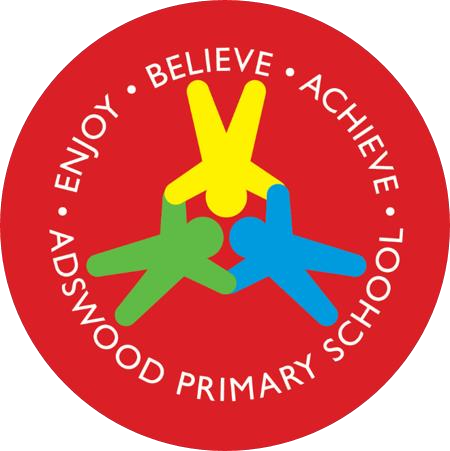 Adswood Primary School How we use governor information Adswood Primary School are a data controller for the purpose of the General Data Protection Regulation. We do not receive any govenor data from third parties, all information is received from the individuals upon their appointment to the Governing Body of the school.   If you are visiting the school, you will be required to sign in at reception. We collect your information to; enable you to serve as a governor comply with our statutory safeguarding obligations deliver appropriate training effectively manage the school fulfil statutory reporting to the Department for Education The categories of school information that we process include Personal information such as; o Name, address, contact information (e.g. email address, telephone numbers), gender, national insurance number. Special categories of information such as; o Disabilities. Why we collect and use governor information Under the General Data Protection Regulation (GDPR), the legal basis for processing personal information for general purposes are:  Processing is necessary to comply with the legal obligations of the controller. Processing is necessary for tasks in the public interest or exercise of authority vested in the controller. Our lawful basis for collecting and processing your information is also further defined under Article 9, as some of the information we process is deemed to be special categories of personal data. The following extracts from the GDPR apply; The data subject has given explicit consent. It is necessary to fulfil the obligations of controller or of data subject. It is in the public interest. Collecting governor information We collect personal information via individual Governors.  Governor data is essential for the school’s / local authority’s operational use. Whilst the majority of personal information you provide to us is mandatory, some of it is requested on a voluntary basis. In order to comply with GDPR, we will inform you at the point of collection, whether you are required to provide certain information to us or if you have a choice in this.  Storing governor information Any information about a governing body member is kept secure and is only used for purposes directly relevant to your term as a governor at the school. Once your term(s) of office with us has ended, we will retain this file and delete the information in it in accordance with our retention policy. For more information on our data retention schedule and how we keep your data safe, please visit our website. Who we share governor information with We routinely share information with appropriate third parties, including: The Department for Education (DFE) Ofsted Police forces, courts, tribunals Local Authority Why we share school governor information We do not share information about our governors with anyone without consent unless the law and our policies allow us to do so. Department for Education We share personal data with the Department for Education (DfE) on a statutory basis. Under s.538 of the Education Act 1996, and the Academies Financial Handbook, the Secretary of State requires boards to provide certain details they hold about people involved in governance, as volunteered by individuals, and the information kept up to date. Data collection requirements The DfE collects and processes personal data relating to those governing schools (including single and multi academy trusts (MATs)) and all schools are required to ensure they keep their governors details up to date under s.538 of the Education Act 1996, and the Academies Financial Handbook. To find out more about the data collection requirements placed on us by the Department for Education including the data that we share with them, go to https://www.gov.uk/education/data-collection-and-censusesfor-schools   Requesting access to your personal data Under data protection legislation, you have the right to request access to information about you that we hold. To make a request for your personal information please contact the school office to make a request or alternatively you can view our Data Subject Rights Policy  You also have the right to: object to processing of personal data that is likely to cause, or is causing, damage or distress prevent processing for the purpose of direct marketing object to decisions being taken by automated means in certain circumstances, have inaccurate personal data rectified, blocked, erased or destroyed; and claim compensation for damages caused by a breach of the Data Protection regulations  If you have a concern about the way we are collecting or using your personal data, we request that you raise your concern with us in the first instance. Alternatively, you can contact the Information Commissioner’s Office at https://ico.org.uk/concerns/ Contact If you would like to discuss anything in this privacy notice, please contact the Headteacher.  Ratified by Governing Body on: July 2022 M. Smart Head Teacher J Dancy Chair of Governors Governing Body Review Date: July 2024 